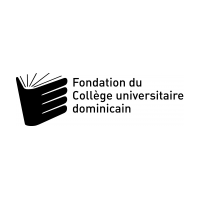 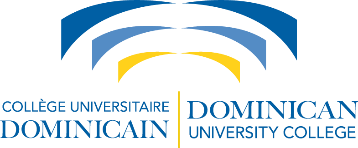 FONDATION DU COLLEGE UNIVERSITAIRE DOMINICAINDEMANDE DE BOURSE D’ÉTUDESInformations généralesRaisons et motivations pour solliciter l’octroi d’une bourse (ajouter une page si nécessaire):___________________________________________________________________________________________________________________________________________________________________________________________________________________________________________________________________________________________________________________________________________________________________________________________________________________________________________________________________Budget étudiantRevenus des parents, du conjoint ou de la conjointeLes candidat(e)s célibataires inscrit(e)s dans un programme de 1er cycle, sans personne à charge et qui as quitté le secondaire il y a moins de 4 ans, doivent fournir les renseignements concernant la situation financière des parents.Revenu brut du père :	__________________Revenu brut de la mère : _________________Occupation : ____________________________Occupation : ____________________________Nombres d’enfants à la charge des parents du candidat incluant le candidat :	______________Adresse des parents : ____________________________________________________________Le candidat(e) est-il\elle la première personne de sa famille à fréquenter l’Université (aucun de ses parents n’ont fait des études post-secondaires)?      Oui Non Si le candidat(e) est marié(e), veuillez remplir cette section.Revenu brut du conjoint : ___________	Occupation	______________________Si le candidat(e) a une personne à charge, prière de décrire la situation sur une feuille à part.Résidence pour la période du 1er septembre 2021 au 30 avril 2022Résident chez les parents   Résident loin de la famille   Nom de famille :_______________________Nom de famille :_______________________Nom de famille :_______________________Prénom :________________________________Prénom :________________________________Prénom :________________________________Prénom :________________________________Prénom :________________________________Numéro d’assurance sociale :_______________________Numéro d’assurance sociale :_______________________Numéro d’assurance sociale :_______________________Numéro d’assurance sociale :_______________________Numéro d’assurance sociale :_______________________Numéro d’assurance sociale :_______________________Numéro d’assurance sociale :_______________________Numéro d’assurance sociale :_______________________Adresse :_______________________________________________________________________________________________________________________________________________________________________________________________________________________________________________________________________________________________________________________________________________________________________________________________________________________________________________________________________Téléphone :___________________  Cellulaire:___________________  Cellulaire:___________________  Cellulaire:____________________________________________________________________________________________________________________________________________Adresse courriel :Adresse courriel :__________________________________________________________________________________________________________________________________________________________________________________________________________________________________________________________________________________________________________________________________________________________________État civilCélibataire Marié(e) Célibataire Marié(e) Célibataire Marié(e)     Autre     Autre     Autre Date de naissance (JJ/MM/AA) ____/_____/_____Date de naissance (JJ/MM/AA) ____/_____/_____Date de naissance (JJ/MM/AA) ____/_____/_____Date de naissance (JJ/MM/AA) ____/_____/_____Année de graduation du secondaire________Année de graduation du secondaire________Année de graduation du secondaire________Année de graduation du secondaire________Programme:________________________________________________________________________Cycle d’études :  1er cycle Maîtrise Doctorat Cycle d’études :  1er cycle Maîtrise Doctorat Cycle d’études :  1er cycle Maîtrise Doctorat Cycle d’études :  1er cycle Maîtrise Doctorat Cycle d’études :  1er cycle Maîtrise Doctorat Cycle d’études :  1er cycle Maîtrise Doctorat Cycle d’études :  1er cycle Maîtrise Doctorat Cycle d’études :  1er cycle Maîtrise Doctorat Statut :Temps plein  Temps partiel  Temps plein  Temps partiel  Temps plein  Temps partiel  Temps plein  Temps partiel  Temps plein  Temps partiel  Temps plein  Temps partiel  Année académique pour laquelle la bourse est sollicitée :Année académique pour laquelle la bourse est sollicitée :Année académique pour laquelle la bourse est sollicitée :Année académique pour laquelle la bourse est sollicitée :Année académique pour laquelle la bourse est sollicitée :___________________________________________________________________________Première année d’inscription : ____________Première année d’inscription : ____________Première année d’inscription : ____________Première année d’inscription : ____________Première année d’inscription : ____________Première année d’inscription : ____________Première année d’inscription : ____________Première année d’inscription : ____________Avez-vous déjà reçu une bourse de la Fondation du Collège universitaire dominicain ou d’ailleurs ?                                         OuiAvez-vous déjà reçu une bourse de la Fondation du Collège universitaire dominicain ou d’ailleurs ?                                         OuiAvez-vous déjà reçu une bourse de la Fondation du Collège universitaire dominicain ou d’ailleurs ?                                         OuiAvez-vous déjà reçu une bourse de la Fondation du Collège universitaire dominicain ou d’ailleurs ?                                         OuiAvez-vous déjà reçu une bourse de la Fondation du Collège universitaire dominicain ou d’ailleurs ?                                         OuiAvez-vous déjà reçu une bourse de la Fondation du Collège universitaire dominicain ou d’ailleurs ?                                         Oui Non  Si oui, indiquez :Si oui, indiquez :le montant : ___________________le montant : ___________________le montant : ___________________le nom de l’organisme: ______________________________________le nom de l’organisme: ______________________________________le nom de l’organisme: ______________________________________le nom de l’organisme: ______________________________________le nom de l’organisme: ______________________________________le nom de l’organisme: ______________________________________Revenus prévusRevenus prévusDépenses prévuesDépenses prévuesdu 1er mai 2021 au 30 avril 2022du 1er mai 2021 au 30 avril 2022du 1er mai 2021 au 30 avril 2022du 1er mai 2021 au 30 avril 2022(estimé pour 12 mois)(estimé pour 12 mois)(estimé pour 12 mois)(estimé pour 12 mois)Revenus brut d’emploi, de stageFrais de scolaritéAssurance-emploiMatériel scolaireAide financière (RAFÉO, AEF, etc.)LogementContribution de la familleChauffage et électricitéAutres boursesTéléphonieAutres Revenus (précisez)NourritureDépenses personnellesDéplacementAutres dépenses (précisez)